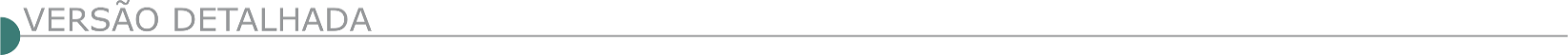 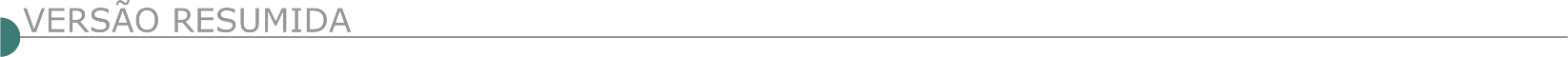 ESTADO DE MINAS GERAISPREFEITURA MUNICIPAL DE ALTEROSA - PREGÃO PRESENCIAL Nº 36/2024Objeto: Contratação de empresa especializada para reforma da Praça Getúlio Vargas, com uma área total de reforma de 5.876,80 m², por empreitada global. A sessão será realizada no dia 20 de junho de 2024 às 08h30min. Entrega dos envelopes: até as 08h00min do dia 20 de junho de 2024. INFORMAÇÕES E OBTENÇÃO DO EDITAL NA SEDE DO SETOR DE COMPRAS E LICITAÇÕES, situado à Rua Dom Pedro II nº 54, centro, de segunda a sexta-feira das 08hs às 16hs, PELO SITE: https://www.alterosa.mg.gov.br/licitacao ou PELO E-MAIL: compras@alterosa.mg.gov.br.PREFEITURA MUNICIPAL DE ALTO RIO DOCE - CONCORRÊNCIA ELETRONICA Nº 1/2024 Objeto: Contratação de empresa especializada e do ramo para a pavimentação asfáltica em CBUQ em estrada vicinal, Abertura dia 26/06/2024 às 09:00h. PREFEITURA MUNICIPAL DE ARANTINA AVISO DE LICITAÇÃO CONCORRÊNCIA Nº 2/2024Objeto: Execução de pavimentação de estradas rurais no Município de Arantina. A sessão pública desta Concorrência Eletrônica será realizada no dia 24/06/2024 ás 09:00 horas, perante o sistema eletrônico provido pelo (a) Portal de Compras Públicas no endereço eletrônico https://www.portaldecompraspublicas.com.br. O Edital estará disponível através dos Sites: https://www.portaldecompraspublicas.com.br, https://arantina.mg.gov.br/ e no Portal Nacional de Contratações Públicas (PNCP). Informações pelo telefone (32) 3296-1215 ou E-mail: licitacompras@arantina.mg.gov.br.PREFEITURA MUNICIPAL DE ARAXÁ - CONCORRÊNCIA ELETRÔNICA Nº 15.006/2024Objeto: Execução de melhorias de acessibilidade da Avenida Hitalo Ros no município de Araxá/MG. Acolhimento das propostas 07/06/2024 a partir das 17:00 horas até 24/06/2024 às 09:00 horas; Abertura das Propostas de Preços e Início da sessão de disputa de preços dia 24/06/2024 às 09:05 horas. Local: www.licitanet.com.br. Para todas as referências de tempo será observado o horário de Brasília - DF. Edital disponível nos sites: www.licitanet.com.br e www.araxa.mg.gov.br no dia 07/06/2024. Setor de Licitações: (34) 3691-7082.PREFEITURA MUNICIPAL DE BANDEIRA DO SUL - CONCORRÊNCIA ELETRÔNICA Nº 1/2024Objeto: Adequação e implantação da pavimentação asfáltica CBUQ, drenagem superficial, e sinalização viária da Estrada Vicinal Waldir Nunes Pereira. Compreendendo todos os serviços, materiais, mão de obra e equipamentos previstos para execução dos projetos contidos no plano de trabalho do Contrato de Repasse nº 939069/2022 Operação 1085938-72 que trata sobre a adequação do primeiro trecho da estrada, e no plano de trabalho do Contrato de Repasse nº 939142/2022 Operação 1085665- 85, que trata sobre a adequação do segundo trecho da estrada, firmados entre o Município e a União Federal, por intermédio do Ministério de Agricultura e Pecuária, representado pela Caixa Econômica Federal. Recebimento das propostas: Das 07h00min do dia 06/06/2024 até as 12h30min do dia 20/06/2024. Início da Sessão e Disputa de Preços: às 13h00min do dia 20/06/2024. Referência de tempo: horário de Brasília. Local: Bolsa de Licitações do Brasil - BLL www.bll.org.br. Telefone de contato setor de licitação: (35) 3742-1300. O Edital e seus anexos estão disponíveis, na íntegra, no Portal Nacional de Contratações Públicas (PNCP) e endereço eletrônico https://www.bandeiradosul.mg.gov.br/.PREFEITURA MUNICIPAL DE BOM DESPACHO - CONCORRÊNCIA Nº 1/2024Objeto: Execução de infraestrutura na Estrada do Periquito, no Distrito do Engenho do Ribeiro, no Mun. de Bom Despacho. Sessão: 17/07/24 às 13h. Edital: www.bomdespacho.mg.gov.br/, https://licitar.digital/. Info: (37) 3520-1434 ou licitacao@pmbd.mg.gov.br.PREFEITURA MUNICIPAL DE BRAÚNAS - CONCORRÊNCIA ELETRÔNICA Nº 004/2024Objeto: Instalação de dois (2) bueiros metálicos, sendo um sobre o Córrego do Cedro na Comunidade Cedro e o outro sobre o Córrego Barroadas, na Comunidade Buracão, ambos doados pela Secretaria de Estado de Infraestrutura e Mobilidade de acordo com o Termo de Transferência Gratuita de Bens nº. 175/2021, regulamentado pelo Decreto nº. 47.912, de 08/04/2020, a ser custeada com recursos da Resolução SEGOV n° 14 de 03 de abril de 2024 Abertura 21/06/2024, às 10h00min. Edital disponível no site www.braunas.mg.gov.br link licitações e na plataforma de licitações www.licitardigital.com.br. Informações (33) 3425-1115. Data: 05/06/2024.PREFEITURA MUNICIPAL DE CAMPINA VERDE - CONCORRÊNCIA Nº 8/2024Objeto: Execução de obras de reforma e ampliação na escola municipal Otávio Severino Da Silva, localizada na zona rural do Município De Campina Verde/MG. Data da Sessão: 21 de junho de 2024 às 09h00min. Local da Sessão: Setor de Licitações, sito à Rua Trinta n 296, bairro Medalha Milagrosa - Campina Verde/MG. Maiores informações no setor de licitação da Prefeitura. Edital no site: www.campinaverde.mg.gov.br.PREFEITURA MUNICIPAL DE CAMPO BELOCONCORRÊNCIA ELETRÔNICA N.º 010/2024Objeto: Reforma da Estação Jarbas Gambogi – Bem Tombado do município. Abertura: 21/06/2024, às 15:30 horas. O edital na sua íntegra e seus anexos estarão disponíveis a partir do dia 04/06/2024 no site campobelo.atende.net e www.comprasgovernamentais.gov.br, mais informações: Rua João Pinheiro, 102, Centro. Tel.: (0**35) 3831-7914. CONCORRÊNCIA ELETRÔNICA N.º 011/2024Objeto: Pavimentação asfáltica em C.BU.Q da Avenida Sanitária no município de Campo Belo. Abertura: 24/06/2024, às 12:30 horas. O edital na sua íntegra e seus anexos estarão disponíveis a partir do dia 04/06/2024 no site www.campobelo.atende.net e www.comprasgovernamentais.gov.br, mais informações: Rua João Pinheiro, 102, Centro. Tel.: (0**35) 3831-7914. CONCORRÊNCIA ELETRÔNICA N.º 012/2024Objeto: Pavimentação da Avenida Sanitária (trecho estacas 24 a 41+7,64- pista esquerda) e ruas Carlos Claret (trecho entre ruas Leopoldina C. Monteiro e Rua Arnaldo) no município de Campo Belo – E.E.PLANODEAÇÃO(090032023-036255). Abertura: 25/06/2024, às 12:30 horas. O edital na sua íntegra e seus anexos estarão disponíveis a partir do dia 06/06/2024 no site www.campobelo.atende.net e www.comprasgovernamentais.gov.br, mais informações: Rua João Pinheiro, 102, Centro. Tel.:(0**35) 3831-7914. CONCORRÊNCIA ELETRÔNICA N.º 013/2024Objeto: Construção da cobertura da quadra da Vila São Jorge, no município de Campo Belo - recurso Brumadinho. Abertura: 24/06/2024, às 15:30 horas. O edital na sua íntegra e seus anexos estarão disponíveis a partir do dia 04/06/2024 no site campobelo.atende.net e www.comprasgovernamentais.gov.br, mais informações: Rua João Pinheiro, 102, Centro. Tel.: (0**35) 3831-7914. PREFEITURA MUNICIPAL DE CAPELA NOVA – PREGÃO ELETÔNICO Nº 04/2024Objeto: Construção de UBS. Recebimento das Propostas: 17:00h do dia 04/06/2024 até às 09:30h do dia 28/06/2024. Abertura e Julgamento das Propostas: 09:31h do dia 28/06/2024; Sessão de disputa: 10:01h do dia 28/06/2024. Edital na integra no site www.capelanova.mg.gov.br. Duvidas através do telefone (31) 37271171, licitar@capelanova.mg.gov.br ou diretamente na Prefeitura Municipal.PREFEITURA MUNICIPAL DE CATUJI - CONCORRÊNCIA Nº 005/2024Realização de Pavimentação de Vias Públicas, a ser realizada no Município de Catuji, através da plataforma eletrônica www.bll.org.br, com abertura marcada para o dia 21 de junho de 2024, a partir das 08h30min. O início de recolhimento das propostas comerciais ocorrerá a partir do dia 10 de junho de 2024, às 07hr00min. Maiores informações e entrega de editais nos endereços eletrônicos: www.bll.org.br e www.catuji.mg.gov.br. Informações poderão ser obtidas ainda pelo telefone 0800 033 0100.PREFEITURA MUNICIPAL DE CAXAMBU - CONCORRÊNCIA ELETRÔNICA Nº 8/2024Objeto: Recapeamento asfáltico, calçamento em piso intertravado e drenagem urbana. Data de abertura: 08/07/2024, 09:00 h de Brasília. Valor estimado R$ 425.502,31. Edital PREFEITURA MUNICIPAL DE CONCEIÇÃO DAS ALAGOAS - CONCORRÊNCIA ELETRÔNICA Nº 1/2024Objeto: conclusão da obra do mercado Municipal. Abertura de propostas iniciais e início da sessão pública: 15/07/2024 às 10h00min. Mais informações estarão à disposição na Prefeitura Municipal, na Rua Floriano Peixoto, nº 395, telefone: (34) 3321- 0029. No endereço eletrônico: www.licitanet.com.br, www.conceicaodasalagoas.mg.gov.br.PREFEITURA MUNICIPAL DE CÓRREGO NOVO - CONCORRÊNCIA ELETRÔNICA Nº 001/2024Objeto: Pavimentação asfáltica, obra de drenagem pluvial, contenção e passeio em ruas do município, consistindo no fornecimento de materiais, mão-de-obra, insumos, equipamentos e quaisquer outros objetos inerentes à execução, conforme especificações contidas no memorial descritivo, projetos, planilhas em anexo. Abertura: 21/06/2024 às 08h30min. Local: www.novobbmnet.com.br. Contato: 33 3353 1291, pelo site www.córregonovo.mg.gov.br ou pelo e-mail licitacaocn@yahoo.com.br.PREFEITURA MUNICIPAL DE DIVISÓPOLIS - CONCORRÊNCIA Nº 009/2024Objeto: Execução de obra de adequação e reforma na praça municipal do bairro Alvorada na Cidade de Divinópolis/MG. Abertura dia 19/06/2024 às 09h30min – edital e seus anexos estão disponíveis na sala de licitações e no site www.divisopolis.mg.gov.br – e no site https://www. licitardigital.com.br//.PREFEITURA MUNICIPAL DE DORES DO TURVOCONCORRÊNCIA ELETRÔNICA Nº 05/24Objeto: Contratação de empresa especializada em obra e serviços de engenharia p/ serviços de Construção Centro de Convivência na Localidade Vila do Engenho, Dores do Turvo MG c/ Licitação: 28/06/24, as 12:00 horas. O edital está no site Município www.doresdoturvo.mg.gov.br, na plataforma www.ammlicita.org.br no PNCP e sala de licitação. Inf. tel: 0800 032 3040 e-mail: licitação@doresdoturvo.mg.gov.br.CONCORRÊNCIA ELETRÔNICA Nº 04/24Objeto: Contratação empresa especializada em obra e serviços de engenharia p/ serviços de pintura em diversos setores da Prefeitura Municipal de Dores do Turvo MG c/ fornecimento de material, equipamentos e mão de obra necessários, Licitação: 28/06/24, as 07:30 horas. O edital está no site Município (www.doresdoturvo.mg.gov.br); na plataforma (www.ammlicita.org.br); no PNCP e sala de licitação. Inf. tel.: 0800 032 3040 e-mails: licitação@doresdoturvo.mg.gov.br.PREFEITURA MUNICIPAL DE FERNANDES TOURINHO - CONCORRÊNCIA Nº 1/2024Objeto: Pavimentação primária (escória) e adequação de estradas vicinais, mais serviços complementares: consistentes em rede de esgoto de aproximadamente 420 metros (do final da Rua Primeiro de Março até a balança) e demais serviços não previstos no escopo do convênio complementares, com recursos próprios do Município, conforme Termo de Referência e demais anexos, a ser realizada no dia 20/06/2024 às 14h00min. O Edital e anexos estão à disposição de interessados na Divisão de Licitações e Contratos à Pç. João XXIII, nº 13, 2º Andar, Centro, Fernandes Tourinho/MG ou por e-mail: licitacao@fernandestourinho.mg.gov.br, mediante cadastro e download neste portal www.fernandestourinho.mg.gov.br. e pela plataforma: https://licitar.digital/. Mais informações à Divisão de Licitações e Contratos, telefone: (33) 3237-1146.PREFEITURA MUNICIPAL DE FREI INOCÊNCIO - CONCORRÊNCIA PRESENCIAL Nº 7/2024Objeto: Execução de pavimentação da rua Manassés Vicente de Almeida, no bairro Pantanal, blocos sextavados de concreto, drenagem superficial e sinalização viária. Julgamento: 26/06/24 às 9h. Compras e Licitações: (33)3284-2686, licitacao@freiinocencio.mg.gov.br.PREFEITURA MUNICIPAL DE FRUTA DE LEITE - CÂMARA MUNICIPAL - CONCORRÊNCIA ELETRÔNICA 001/2024Objeto: Execução de Reforma e Ampliação do Prédio da Câmara Municipal (3ª Etapa). Data de abertura 25 de junho de 2024, às 09:00 (nove) horas, horário de Brasília, plataforma de licitações Licitar Digital – www.licitardigital.com.br. Maiores informações, bem como Edital completo, junto a Câmara Municipal de Fruta de Leite - MG, com sede na Av. Montes Claros, 837 – Centro, pelo telefone (38) 3841 9105, e-mail legislativo.frutadeleite@gmail.com e site www.camarafrutadeleite.mg.gov.br.PREFEITURA MUNICIPAL DE ITABIRITO - CONCORRÊNCIA PUBLICA 017/2024Objeto: construção da Creche Municipal, situada à rua Belo Horizonte, 998, bairro de Lourdes, Itabirito/MG, incluindo mão de obra e materiais, atendendo à Secretaria Municipal de Educação. A Sessão Pública de Lances será aberta na internet às 13:00 horas do dia 15/07/2024, no endereço eletrônico https://www.comprasnet.gov.br/seguro/loginPortal.asp.PREFEITURA MUNICIPAL DE ITAMARANDIBA - CONCORRÊNCIA ELETRÔNICA Nº 8/2024Objeto: Construção do novo terminal rodoviário municipal da cidade de Itamarandiba MG. Início Recebimento propostas: 14/03/2024. Início da sessão de lances: 01/04/2024 as 09:00hrs no endereço web: www.licitardigital.com.br. Os interessados poderão retirar gratuitamente o edital completo nos endereços web: www.licitardigital.com.br ou www.itamarandiba.mg.gov.br. https://www.gov.br/pncp/pt-br. Informações e esclarecimentos: (38) 3521.1063.PREFEITURA MUNICIPAL DE JANAÚBA - CONCORRÊNCIA Nº 18/2024Objeto: Reforma do ginásio poliesportivo municipal – 2ª etapa, que realizará no dia 20 de junho de 2024, às 10:00, no endereço https://licitar.digital/, no referido endereço supracitado, no horário de 12:00 às 18:00 horas, nos dias úteis, assim como no site: www.janauba.mg.gov.br.PREFEITURA MUNICIPAL DE LAGOA DOS PATOS - CONCORRENCIA PRESENCIAL Nº 001/2024Objeto: Excursão de Recapeamento Asfáltico Em PMF em vias Públicas na Sede do Município de Lagoa dos Patos/MG. A partir do Horário/ Data: 09:00:00 hrs,20/06/2024. Edital no site www.lagoadospatos.mg.gov.br ou e-mail: licitaldp@yahoo.com.br. tel: (38)3745 1239.PREFEITURA MUNICIPAL DE LAGOA SANTA - CONCORRÊNCIA ELETRÔNICA Nº 6/2024Objeto: Realização da obra de construção da Unidade Básica de Saúde no dia 24/06/2024 com recebimento das propostas comerciais até 09h. O edital na íntegra estará disponível nos sites www.lagoasanta.mg.gov.br e https://licitar.digital/.PREFEITURA MUNICIPAL DE LAJINHA - CONCORRÊNCIA PÚBLICA Nº 002/2024Objeto: Execução de Obra de Construção de uma Escola Municipal, mediante condições estabelecidas no Edital e seus anexos. Data e a hora da disputa: às 08h30min do dia 21/06/2024, os interessados, poderão adquirir o edital e anexos, através do site www.lajinha.mg.gov.br e no site do COMPRAS BR https://comprasbr.com.br/. Demais informações no endereço eletrônico acima, no horário de 13h00min às 17h00min nos dias úteis ou pelo Telefone (33) 3344-2006, em 05/06/2024.PREFEITURA MUNICIPAL DE MANHUMIRIM - CONCORRÊNCIA ELETRÔNICA Nº 005/2024Objeto: Contratação de empresa para execução de obra(s) e serviços de engenharia, com utilização de mão de obra e materiais, ou seja, empreitada global, para construção de encabeçamento de ponte de concreto em zona rural - Córrego do Malosto e Córrego do Ouro no Município de Manhumirim/MG. Recebimento das propostas: A partir da data desta publicação até às 08h29min do dia 25/06/2024; data e horário de início da sessão pública para envio de lances/disputa de preços: dia 25/06/2024, às 08h30min, através da plataforma www.licitanet.com.br. REGÊNCIA LEGAL: Lei Federal nº 14.133/2021, Decretos Municipais n.º 634/2023 e 684/2024 e demais condições fixadas no instrumento convocatório. INFORMAÇÕES/EDITAL: A partir da data desta publicação, nos sites www.licitanet.com.br e www.manhumirim.mg.gov.br ou diretamente no Departamento de Licitação da Prefeitura, situada na Rua Roque Porcaro Júnior nº 181, Centro, Manhumirim/MG, CEP: 36.970-000. Informações: Telefone: (33)3341-9945 ou e-mail: licitacao@manhumirim.mg.gov.br.PREFEITURA MUNICIPAL DE MARIPÁ DE MINAS - CONCORRÊNCIA Nº 004/2024Objeto: Empresa especializada para fornecimento de massa asfáltica em CBUQ, emulsão asfáltica em RRIC sem transporte e serviço de aplicação de asfalto em CBUQ. que será realizado no dia 19/06/2024, às 13:00 horas. O edital será disponibilizado no site da Prefeitura. PREFEITURA MUNICIPAL DE MARTINS SOARES - CONCORRÊNCIA PRESENCIAL Nº 02/2024Objeto: Execução de obras de construção de casas populares, em terrenos particulares, na localidade de Pinheiro de Minas, para pessoas/famílias em situação de vulnerabilidade no Município de Martins Soares. A entrega dos envelopes contendo proposta e documentação será às 09h00min do dia 19/06/2024, na sala de reuniões do Setor de Licitações, na Av. João Batista, nº 294, Centro, Martins Soares/MG. Mais informações no endereço acima, no horário das 08h00min às 17h00min nos dias úteis, ou pelo Tele-Fax: (33) 3342-2000. Fernando Almeida de Andrade - Prefeito Municipal. PREFEITURA MUNICIPAL DE MUTUM - CONCORRÊNCIA Nº 3/2024Objeto: Construção de rede de drenagem e pavimentação em bloco intertravado de concreto nas ruas Manoel Estevão Lopes, José Horácio, João Ruela, Aroldo Vieira Campos, Manoel de Souza Lima e Antônio F. Tavares, situadas no distrito de Roseiral, município de Mutum-MG, incluso o fornecimento de material, mão de obra e equipamentos, nas condições e especificações que se encontram detalhadas nos Memoriais Descritivos, Planilhas e Projetos. Início do recebimento das propostas partir do dia 04 de junho de 2024 as 08hs 00min na plataforma eletrônica https://licitardigital.com.br. Início da Sessão Eletrônica dia 19 de junho de 2024 as 08hs00min. O edital e demais anexos encontra-se disponível no site www.mutum.com.br e portal https://licitardigital.com.br. Informações e esclarecimentos exclusivamente pela plataforma eletrônica: https://licitardigital.com.br. Em caso de discordância de informações entre o portal https://licitardigital.com.br e o site oficial do município https://mutum.mg.gov.br, prevalecera as informações do portal https://licitardigital.com.br.PREFEITURA MUNICIPAL DE NINHEIRA - CONCORRÊNCIA Nº 4/2024Objeto: Construção de Quadra Poliesportiva no Distrito de Vereda do Paraíso, Fundo do Campo 01 e Fundo do Campo 02 no município de Ninheira/MG. Habilitação 19/06/2024 às 09h00min, o edital se encontra na íntegra no site www.ninheira.mg.gov.br ou site: https://www.licitanet.com.br.PREFEITURA MUNICIPAL DE NOVA PONTE - PREGÃO PRESENCIAL N.º 014/2024Objeto: Complementação dos serviços de limpeza e manutenção das vias públicas urbanas do município do Nova Ponte/MG, dar-se-á no dia 21/06/2024 às 09h00min, na divisão de compras da Secretaria Municipal de Administração e Finanças. O edital com todas as disposições pertinentes encontra-se a disposição dos interessados na divisão de compras da Secretaria Municipal de Administração e Finanças.PREFEITURA MUNICIPAL DE PATIS - CONCORRÊNCIA PRES. 001/2024Objeto: Execução de obra de pavimentação asfáltica. Recebimento das propostas: Até às 08:55h. do dia 27/06/2024. Abertura das propostas: Dia 27/06/2024 às 09:00 h. Infor: (38)3239-8131. Retirada do Edital: Diretamente no site www.patis.mg.gov.br.PREFEITURA MUNICIPAL DE PEDRINÓPOLISCONCORRÊNCIA ELETRÔNICA Nº 003/2024Objeto: Execução de rede de esgoto, água potável e drenagem pluvial na “avenida nova” acesso da Avenida Geraldo Catulino até a Rua Abílio Rodrigues neste Município de Pedrinópolis-MG, em atendimento à resolução SEGOV nº 12, de 19 de abril de 2023 (Secretaria de Estado de Governo) – transferência especial – nº indicação 118455. Recebimento das propostas por meio eletrônico: A partir das 08 horas do dia 06/06/2024 às 09 horas do dia 21/06/2024. Abertura das propostas por meio eletrônico: Às 09h05min do dia 21/06/2024. Início da Sessão de Disputa de Preços: Às 09h05min do dia 21/06/2024. Modo de Disputa: Aberto. O Edital na íntegra encontra-se à disposição dos interessados no site www.pedrinopolis.mg.gov.br e https://www.licitanet.com.br e ainda na Rua Manoel Severino nº 47 - Sala 05 - Bairro Centro -CEP 38.178-000 - Pedrinópolis/MG. Demais informações pelo telefone (034) 3355.2001 ou 3355.2002.PREGÃO ELETRÔNICO Nº 012/2024Objeto: Realizar a 1ª Etapa da Reforma da Praça Francisco Gomes Pereira situada na Avenida Josefina Ferreira dos Santos, no Município de Pedrinópolis-MG. Recebimento das propostas por meio eletrônico: A partir das 08 horas do dia 06/06/2024 às 09 horas do dia 19/06/2024. Abertura das propostas por meio eletrônico: Às 09h05min do dia 19/06/2024. Início da Sessão de Disputa de Preços: Às 09h05min do dia 19/06/2024. Modo de Disputa: Aberto. O Edital na íntegra encontra-se à disposição dos interessados no site www.pedrinopolis.mg.gov.br e https://www.licitanet.com.br e ainda na Rua Manoel Severino nº 47 - Sala 05 - Bairro Centro -CEP 38.178-000 - Pedrinópolis/MG. Demais informações pelo telefone (034) 3355.2001 ou 3355.2002.PREFEITURA MUNICIPAL DE PERDIZES - CONCORRÊNCIA ELETRONICA Nº 007/2024Objeto: Realizar a ampliação e reforma da casa de apoio no município de Uberaba - Mg. a prestadora de serviços será responsável pelo fornecimento integral de materiais e mão de obra, que tem por finalidade atender a demanda necessária do município de perdizes, de acordo com as especificações mínimas indicadas neste edital. Data e horário do recebimento das propostas: Disponível acolhimento das propostas, 07/06/2024, data e horário das disputas: 21/06/2024 ás 09:00hs. Disponibilização do edital e informações nos endereços eletrônicos: www.gov.br/pncp, www.licitanet.com.br e www.perdizes.mg.gov.br, editais. Contato (34) 3663 1341.PREFEITURA MUNICIPAL DE PRATINHA - CONCORRÊNCIA ELETRÔNICA Nº 008/2024Objeto: Contratação de empresa especializada em engenharia civil, incluindo o fornecimento de material e mão de obra para reforma do CRAS Francelina Maria de Jesus de Pratinha/MG. Início acolhimento das propostas comerciais: Dia: 07/06/2024 a partir das 17h00min (dezessete horas). Limite acolhimento das propostas comerciais: Dia: 25/06/2024 às 09:00h (nove horas). Abertura das propostas comerciais e sessão da concorrência eletrônica: Dia: 25/06/2024 às 09:00h (nove horas). Site para realização da concorrência: https://www.licitanet.com.br. Observação: Declarada a abertura da sessão pelo Agente de contratação, não mais serão admitidos novos proponentes, dando-se início ao recebimento dos envelopes. O Edital em inteiro teor estará à disposição dos interessados no Site do www.licitanet.com.br e Setor de Licitações da Prefeitura Municipal de Pratinha localizada à Rua Pedro Paulo dos Santos, nº 45, Centro, de 2ª a 6ª feira, das 08:00 às 17:00 horas, e no site www.pratinha.mg.gov.br, sem qualquer ônus. Quaisquer outros esclarecimentos poderão ser obtidos neste mesmo setor, através do telefone (034) 3637-1220.PREFEITURA MUNICIPAL DE SANTA CRUZ DO ESCALVADO - CONCORRÊNCIA Nº 014/2024Objeto: Execução de calçamento tipo bloquete no trecho 5 da estrada de acesso entre o Distrito de São José e a Comunidade de Porto Plácido, Zona rural de Santa Cruz do Escalvado (MG), que até o dia 21 de junho de 2024 às 09:00 horas. Maiores informações pelo telefone (31) 3883-1153, do Setor de Licitação.PREFEITURA MUNICIPAL DE SANTA JULIANA - PREGÃO PRESENCIAL 003/2024Objeto: Execução dos serviços de Recapeamento Asfáltico nas ruas Álvaro José da Silva e Erasmo Ferreira Rodrigues, no Bairro Horácio Ferreira da Cunha, no município de Santa Juliana/MG, com recebimento das propostas, dar-se-á no dia 20/06/2024 às 09:00h, na divisão de licitações da Superintendência Municipal de Licitações e Contratos Administrativos. O edital com todas as disposições pertinentes encontra-se a disposição dos interessados na Superintendência Municipal de Licitações.PREFEITURA MUNICIPAL DE SANTA RITA DO SAPUCAÍ - CONCORRÊNCIA ELETRÔNICA Nº 1/2024Objeto: Execução de serviços de engenharia e arquitetura para construção de passarela em estrutura mista sobre o rio Sapucaí no distrito de Olegário Maciel, no dia 15 de julho de 2024, às 08h30min. Edital disponível em: www.pmsrs.mg.gov.br.PREFEITURA MUNICIPAL DE SARDOÁ - CONCORRÊNCIA Nº 005/2024Objeto: Serviços de pavimentação de vias públicas diversas no Município de Sardoá-MG, incluso o fornecimento de material, mão de obra e equipamentos, nas condições e especificações que se encontram detalhadas nos Memoriais Descritivos, Planilhas e Projetos. Entrega das propostas a partir do dia 07 de junho de 2024 no site www.licitardigital.com.br. Encerramento de envio de Proposta e Habilitação dia 25 de junho de 2024 às 08hs30min e Início da Sessão Eletrônica dia 25 de junho 2024 às 09hs. Informações pelo E-mail: licitacao@sardoa.mg.gov.br. O edital e demais anexos estarão disponíveis gratuitamente no site do Município https://sardoa.mg.gov.br ou portal www.licitardigital.com.br. Informações e esclarecimentos protocoladas via e-mail licitacao@sardoa.mg.gov.br ou pelo portal www.licitardigital.com.br. PREFEITURA MUNICIPAL DE SENADOR AMARAL - RETIFICAÇÃO - CONCORRÊNCIA PRESENCIAL Nº 9/2024Objeto: Calçamento em bloco intertravado 16 faces para estrada rural do bairro do Serro e Milton Honório, Município de Senador Amaral – MG, sendo correto a contratação de empresa de engenharia para os serviços por empreitada global visando calçamento em bloco intertravado 16 faces para estrada rural do bairro Valinhos e Milton Honório, Município de Senador Amaral – MG. Por sua vez, dado que o erro no descritivo não afeta a apresentação de proposta para a realização do certame, permanece o dia 19/6/2024, às 10h30, com protocolo dos envelopes às 10h. O certame na forma presencial ocorrerá na sede da Prefeitura Municipal, situado na Av. Vereador José Alves de Rezende, 34, Loteamento Elisa Bueno, CEP 37.615-000. Informações pelo telefone: (35) 3437-1137, pelo e-mail: licitacaosenadoramaral@gmail.com ou pelo site: https://senadoramaral.mg.gov.br/.ESTADO DA BAHIABAHIAGÁS - COMPANHIA DE GÁS DA BAHIA – LICITAÇÃO NO 0018/2024Objeto: Execução dos serviços de construção e montagem de redes de distribuição de gás natural e toda infraestrutura necessária para o seu pleno funcionamento, no estado da Bahia, pelo prazo de 25 (vinte e cinco) meses, conforme especificações deste edital e seus anexos. Data de abertura: Para recebimento das propostas: a partir do dia 06/06/2024 às 08:00h. Para abertura das propostas: dia 04/07/2024 às 09:30. Aquisição: O Edital pode ser adquirido gratuitamente através do site www.bahiagas.com.br ou mediante pagamento de R$ 50,00 (cinquenta reais), na Avenida Professor Magalhães Neto, 1838, Ed. Civil Business. Pituba, Salvador, BA. CEP: 41.810-012, de 9 às 11 e de 14 às 17 horas.ESTADO DO PARANÁSANEPAR – COMPANHIA DE SANEAMENTO DO PARANÁ LICITACAO ELETRONICA N° 219/24Objeto: Execução de obra de ampliação do sistema de esgotamento sanitário SES no município de Capitão Leônidas Marques, compreendendo a execução de rede coletora, coletor tronco, elevatória, linha de recalque, ligações prediais e instalações elétricas, com fornecimento de materiais, conforme detalhado nos anexos do edital. Recurso: 1170 - Capitão Leônidas Marques/17-SES. Limite de Acolhimento das Propostas: 13/08/2024 às 09:00 h. Data da Abertura de Preços: 13/08/2024 às 10:00 h, por meio de sistema eletrônico no site http://www.licitacoes-e.com.br. Informações Complementares: Podem ser obtidas na Sanepar, à Rua Engenheiros Rebouças, 1376 - Curitiba/PR, Fone (41) 3330-3204 ou pelo site http://licitacao.sanepar.com.br.LICITACAO ELETRONICA N° 220/24Objeto: Execução de obras de melhorias do sistema de esgotamento sanitário do município de Guarapuava, compreendendo rede coletora e interligações. Limite de acolhimento das propostas: 03/07/2024 às 09:00 h. Data da Abertura de Preços: 03/07/2024 às 10:00 h, por meio de sistema eletrônico no site http://www.licitacoese.com.br. Informações Complementares: Podem ser obtidas na Sanepar, à Rua Engenheiros Rebouças, 1376 - Curitiba/PR, Fone (41) 3330-3204 ou pelo site http://licitacao.sanepar.com.br.- PARCEIROS INSTITUCIONAIS -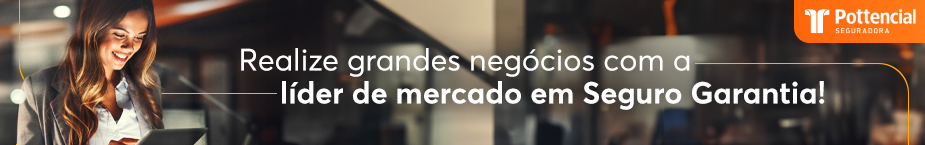 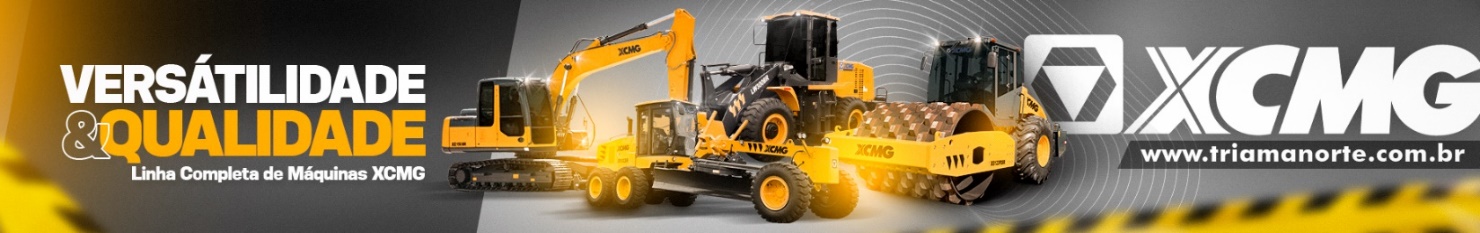 - PUBLICIDADE -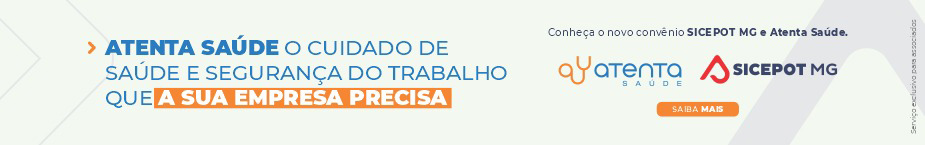 ÓRGÃO LICITANTE: COPASA-MGEDITAL: LICITAÇÃO Nº CPLI. 1120240060Endereço: Rua Carangola, 606, térreo, bairro Santo Antônio, Belo Horizonte/MG.Informações: Telefone: (31) 3250-1618/1619. Fax: (31) 3250-1670/1317. E-mail: cpli@copasa.com.br.Endereço: Rua Carangola, 606, térreo, bairro Santo Antônio, Belo Horizonte/MG.Informações: Telefone: (31) 3250-1618/1619. Fax: (31) 3250-1670/1317. E-mail: cpli@copasa.com.br.OBJETO: execução, com fornecimento parcial de materiais equipamentos, das obras e serviços complementares da Ampliação e Melhorias do Sistema de Abastecimento de Água (Captação dos Bagres) da sede do Município de Ubá / MG.DATAS: 1.1 A Sessão de Recebimento dos Envelopes de nº 01 (Proposta de Preços) e nº 02 (Documentos de Habilitação) e Abertura dos Envelopes de nº 01 (Proposta de Preços), será realizada às 08:30 horas do dia 28 de junho de 2024.Prazo de execução: 24 meses.VALORESVALORESValor Estimado da ObraCapital Social Igual ou SuperiorR$ 15.523.926,63-CAPACIDADE TÉCNICA: a) Tubulação com diâmetro nominal (DN) igual ou superior a 500 (quinhentos); b) Barragem de nível em concreto armado com comprimento igual ou superior a 4 (quatro) m;CAPACIDADE TÉCNICA: a) Tubulação com diâmetro nominal (DN) igual ou superior a 500 (quinhentos); b) Barragem de nível em concreto armado com comprimento igual ou superior a 4 (quatro) m;CAPACIDADE OPERACIONAL: a) Tubulação com diâmetro nominal (DN) igual ou superior a 50 (cinquenta) com extensão igual ou superior a 500 (quinhentos) m; b) Tubulação em PVC e/ou ferro fundido e/ou aço e/ou concreto, com diâmetro nominal (DN) igual ou superior a 500 (quinhentos) e com extensão igual ou superior a 100 (cem) m ; c) Barragem de nível em concreto armado com comprimento igual ou superior a 4 (quatro) m; d) Subestação elétrica com potência igual ou superior a 300 (trezentos) kVA; e) Fornecimento e lançamento de concreto armado, com quantidade igual ou superior a 300 (trezentos) m³; f) Armadura de aço para concreto armado com quantidade igual ou superior a 23.700 (vinte e três mil e setecentos) kg; g) Contenção em bolsacreto e/ou rip rap e/ou gabião, com quantidade igual ou superior a 300 (trezentos) m³; h) Forma para estrutura de concreto armado, com quantidade igual ou superior a 1.900(um mil e novecentos) m2;CAPACIDADE OPERACIONAL: a) Tubulação com diâmetro nominal (DN) igual ou superior a 50 (cinquenta) com extensão igual ou superior a 500 (quinhentos) m; b) Tubulação em PVC e/ou ferro fundido e/ou aço e/ou concreto, com diâmetro nominal (DN) igual ou superior a 500 (quinhentos) e com extensão igual ou superior a 100 (cem) m ; c) Barragem de nível em concreto armado com comprimento igual ou superior a 4 (quatro) m; d) Subestação elétrica com potência igual ou superior a 300 (trezentos) kVA; e) Fornecimento e lançamento de concreto armado, com quantidade igual ou superior a 300 (trezentos) m³; f) Armadura de aço para concreto armado com quantidade igual ou superior a 23.700 (vinte e três mil e setecentos) kg; g) Contenção em bolsacreto e/ou rip rap e/ou gabião, com quantidade igual ou superior a 300 (trezentos) m³; h) Forma para estrutura de concreto armado, com quantidade igual ou superior a 1.900(um mil e novecentos) m2;ÍNDICES ECONÔMICOS: CONFORME EDITAL. ÍNDICES ECONÔMICOS: CONFORME EDITAL. OBSERVAÇÕES: Para acesso ao sistema eletrônico, os interessados deverão credenciar-se pelo site www.copasa.com.br, obedecendo a todas as instruções nele contidas, antes da data de realização desta Licitação, definida no item 1.2 deste Edital. 1.4.2 Para o credenciamento deverá ser observado, especificamente, o item “Cadastro de Fornecedores” da página de instruções do site www.copasa.com.br. As informações complementares para credenciamento poderão ser obtidas pelos telefones: (31) 3250-1746 ou 3250-1597.OBSERVAÇÕES: Para acesso ao sistema eletrônico, os interessados deverão credenciar-se pelo site www.copasa.com.br, obedecendo a todas as instruções nele contidas, antes da data de realização desta Licitação, definida no item 1.2 deste Edital. 1.4.2 Para o credenciamento deverá ser observado, especificamente, o item “Cadastro de Fornecedores” da página de instruções do site www.copasa.com.br. As informações complementares para credenciamento poderão ser obtidas pelos telefones: (31) 3250-1746 ou 3250-1597.ÓRGÃO LICITANTE: COPASA-MGEDITAL: LICITAÇÃO Nº CPLI. 1120240061Endereço: Rua Carangola, 606, térreo, bairro Santo Antônio, Belo Horizonte/MG.Informações: Telefone: (31) 3250-1618/1619. Fax: (31) 3250-1670/1317. E-mail: cpli@copasa.com.br.Endereço: Rua Carangola, 606, térreo, bairro Santo Antônio, Belo Horizonte/MG.Informações: Telefone: (31) 3250-1618/1619. Fax: (31) 3250-1670/1317. E-mail: cpli@copasa.com.br.OBJETO: execução, com fornecimento parcial de materiais, das obras e serviços de Ampliação e Melhorias do Sistema de Esgotamento Sanitário da sede do município de São João Nepomuceno / MG.DATAS: 1.1 A Sessão de Recebimento dos Envelopes de nº 01 (Proposta de Preços) e nº 02 (Documentos de Habilitação) e Abertura dos Envelopes de nº 01 (Proposta de Preços), será realizada às 14:30 horas do dia 28 de junho de 2024Prazo de execução: 12 meses.VALORESVALORESValor Estimado da ObraCapital Social Igual ou SuperiorR$ 7.729.562,57-CAPACIDADE TÉCNICA: a) Rede com uso de qualquer processo não destrutivo do pavimento (ou túnel), com diâmetro ou altura livre igual ou superior a 450 (quatrocentos e cinquenta) mm; b) Construção civil e/ou reforma em edificaçõesCAPACIDADE TÉCNICA: a) Rede com uso de qualquer processo não destrutivo do pavimento (ou túnel), com diâmetro ou altura livre igual ou superior a 450 (quatrocentos e cinquenta) mm; b) Construção civil e/ou reforma em edificaçõesCAPACIDADE OPERACIONAL: a) Rede com uso de qualquer processo não destrutivo do pavimento (ou túnel), com diâmetro ou altura livre igual ou superior a 450(quatrocentos e cinquenta) mm e com extensão de200(duzentos) m. b) Pavimentação de pista em poliédrico e/ou em paralelepípedo e/ou em pré-moldados de concreto, com quantidade igual ou superior a 1.200(um mil e duzentos) m²; c) Contenção em bolsacreto e/ou rip rap e/ou gabião, com quantidade igual ou superior a 1.100(um mil e cem) m³; d) Estrutura de escoramento de vala por qualquer processo, com quantidade igual ou superior a 1.000 (um mil) m²; e) Enroscamentos com pedra de mão, com quantidade igual ou superior a 600(seiscentos) m3.CAPACIDADE OPERACIONAL: a) Rede com uso de qualquer processo não destrutivo do pavimento (ou túnel), com diâmetro ou altura livre igual ou superior a 450(quatrocentos e cinquenta) mm e com extensão de200(duzentos) m. b) Pavimentação de pista em poliédrico e/ou em paralelepípedo e/ou em pré-moldados de concreto, com quantidade igual ou superior a 1.200(um mil e duzentos) m²; c) Contenção em bolsacreto e/ou rip rap e/ou gabião, com quantidade igual ou superior a 1.100(um mil e cem) m³; d) Estrutura de escoramento de vala por qualquer processo, com quantidade igual ou superior a 1.000 (um mil) m²; e) Enroscamentos com pedra de mão, com quantidade igual ou superior a 600(seiscentos) m3.ÍNDICES ECONÔMICOS: CONFORME EDITAL. ÍNDICES ECONÔMICOS: CONFORME EDITAL. OBSERVAÇÕES: Para acesso ao sistema eletrônico, os interessados deverão credenciar-se pelo site www.copasa.com.br, obedecendo a todas as instruções nele contidas, antes da data de realização desta Licitação, definida no item 1.2 deste Edital. 1.4.2 Para o credenciamento deverá ser observado, especificamente, o item “Cadastro de Fornecedores” da página de instruções do site www.copasa.com.br. As informações complementares para credenciamento poderão ser obtidas pelos telefones: (31) 3250-1746 ou 3250-1597.OBSERVAÇÕES: Para acesso ao sistema eletrônico, os interessados deverão credenciar-se pelo site www.copasa.com.br, obedecendo a todas as instruções nele contidas, antes da data de realização desta Licitação, definida no item 1.2 deste Edital. 1.4.2 Para o credenciamento deverá ser observado, especificamente, o item “Cadastro de Fornecedores” da página de instruções do site www.copasa.com.br. As informações complementares para credenciamento poderão ser obtidas pelos telefones: (31) 3250-1746 ou 3250-1597.